СеминарСамаринойИрины Михайловны Исх. № 1-с от 14.01.2022				 Данное письмо является основанием для оплаты, ст. 437 ГК РФ Приглашаем на информационно-консультационные онлайн-семинары Самариной И.М.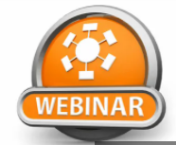  01 февраля 2022г  08 февраля 2022г Годовая отчетность-2021: бухгалтерские и налоговые аспекты.Важные изменения 2022 года.1. 1.	Бухгалтерская (финансовая) отчетность за 2021 год. Ключевые моменты.Особенности отчетной компании за 2021 год в связи с законодательными изменениями. Состав бухгалтерской отчётности. Обязательный аудит. Расширение круга организаций, имеющих право на упрощенные способы учета и составления отчетности.Применение существенности раскрытии информации. Закрепление в УП. Новое в правилах формирования и представления бухгалтерской отчетности. Изменения в порядке утверждения годовой отчетности. Рекомендации Минфина по составлению отчетности за2021г Новый порядок с 2022г представления исправленной бухгалтерской отчетности. Отличия от прошлых лет. Влияние ФСБУ 5 «Запасы» на отчетность за 2021: формирование показателей бухгалтерской отчетности, требования к раскрытию информации в отчетности. Отражение в отчётности последствий инвентаризации.Переход на новые ФСБУ 26, 6, 25. Обязательные мероприятия параллельно с составлением бухгалтерской отчетности. Корректировки в «межотчетный» период. Необходимость актуализации учетной политики – на что обратить внимание.Учет основных средств, капитальных вложений и аренды (лизинга) с учетом новых ФСБУ 6/2020, 25/2018 и 26/2020 – обзор ключевых изменений.Новый ФСБУ 27/2021 «Документы и документооборот в бухгалтерском учете»2. Налоговое и неналоговое администрирование: зоны риска и важное для практики.2.1. Общие вопросы Основные «налоговые» итоги 2021 г.: краткий анализ важнейших событий и к чему готовиться? (объединение ПФР и ФСС, рассрочки платежей по товарам хотят приравнять к кредитам, электронные медосмотры работников, реформа системы ОКВЭД, работа ФНС над новыми формами контроля и др).Изменение правил зачета и возврата налогов и взносов. Введение возможности зачёта переплаты по налогам в счёт страховых взносов.Введение единого налогового платежа для бизнеса.Вопросы применения с 01.01.2022 цифровых подписей. Переходные положения. Личная электронная подпись физлица-сотрудника.Мораторий на плановые проверки малого бизнеса в 2022. Рекламная политика организации – новые ограничения с 2022г! «Прослеживаемость» рекламы.Электронные форматы для перевозочной документации.Расширен перечень сведений, которые будут передавать банки в Росфинмониторинг. Изменения в правилах ведения расчетных счетов.Тренды судебной практики по налоговому администрированию и другие изменения.2.2. «Зарплатные» налоги и сборы:Изменения в порядке представления отчетности в ПФР, ФСС.Новая форма 6-НДФЛ с отчетности за 2021 год . Новые разъяснения ФНС по порядку ее составления.Заполнение справки о доходах физического лица. Новые коды видов доходов и вычетовС 2022г - новый порядок предоставления социальных и имущественных вычетов по НДФЛ сотрудникам Социальный налоговый вычет по физкультурно-оздоровительным расходамНДФЛ с дивидендов – новый порядок исчисления налога и отражения в отчетностиВзносы по доп. тарифу при неполной занятости «вредника» - позиция ВС РФ.Изменения в порядке применения пониженных тарифов страховых взносов в связи с изменениями закона «О развитии малого и среднего предпринимательства в РФ».Судебная практика и новые разъяснения по страховым взносам2.3. Налог на прибыль : новеллы, практика исчисленияОбновленная декларация по налогу на прибыль за 2021г – на что обратить внимание. Изменения в гл. 25 НК, влияющие на отчетность за 2021г. Анализ судебной практики и разъясняющих писем (прямые и косвенные расходы – новые тренды правоприменительной практики) Изменения по налогу на прибыль с 2022 года:продление ограничений по переносу убытковможно учесть больше затрат на санаторно-курортное лечениекорректировка ст. 270 НК – уточнение перечня непризнаваемых расходовналоговый учет операций по субсидиям, полученным в связи с распространением коронавирусной инфекции.Изменились правила учета по договору лизингаизменения в учете амортизации, в т.ч. при реконструкции и модернизации;изменения в порядке налогового учета расходов на оплату труда и внереализационных расход2.4. НДС: новеллы, практика исчисленияИзменения с 2022г при определении налоговой базы в виде разницы между покупкой и продажей;Освобождение от НДС с 2022г услуг общественного питания, условия применения освобождения и порядок их вступления в силу;Особенности применения НДС в различных хозяйственных ситуацияхНациональная система прослеживаемости товаров: практика применения (разъяснения контролирующих органов).2.5. Налог на имущество организаций Новая форма декларации по налогу на имущество организации за 2021 год.Изменение сроков уплаты налога;Новый порядок администрирования и отмена отчетности в отношении объектов, облагаемых по кадастровой стоимости;Изменили порядок расчета налога на имущество при аренде и лизингеАнализ правоприменительной практики по данному налогу. Внимание! Автор оставляет за собой право вносить в программу изменения, направленные на её актуализацию.Стоимость участия :  При оплате до 27 января - 5000 руб. НДС нет  При оплате 28 января и позже – 5700 руб. НДС нет Реквизиты для оплаты: Семинар состоится с 10-00 до 17-00 часов. Запись семинара будет доступна 2 недели!Внимание! Формы договора и акта размещены на сайте www.aktiv-c.ru (возможно подписание документов в рамках ЭДО)Дополнительная информация и обязательная регистрация на сайте: www.aktiv-c.ruили 8-961-846-77-15, 8-913-914-45-45 или e-mail: manager@aktiv-c.ru